Санкт-Петербургское государственное автономное профессиональное образовательное учреждение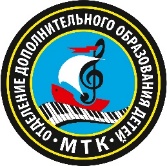 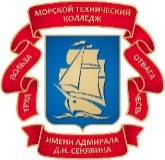 «Морская техническая академия имени адмирала Д.Н. Сенявина»Отделение дополнительного образования детей3 площадка СПб МТА(ул. Пилютова, д. 31)Дорогой друг!Отделение дополнительного образования детей Морской технической академии имени адмирала Д.Н. Сенявина приглашает в увлекательный мир творчества, спорта, науки, техники и всего, что связано с морским делом.  Дополнительное образование влияет на дальнейшую судьбу человека. Для кого-то это просто хобби, а для кого-то и выбор будущей профессии. Мы предлагаем Вам записаться на обучение в программы дополнительного образования: Занятия бесплатные и проводятся 2 раза в неделю по 2 часа с 15:40 до 17:20Контакты: e-mail: mtcodod@spbmtc.com   тел.: 8 (812) 587 – 44 - 81г. Санкт-Петербург, Дальневосточный пр, д. 26, каб. 107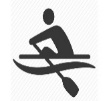 Основы гиревого спорта, Старшина шлюпки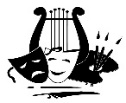 Первый поход (эстрадный вокал)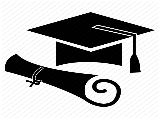 Клуб интеллектуальных игр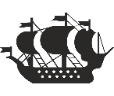 Навигатор (морская школа)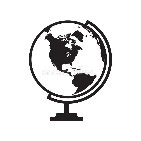 Берег (географо-краеведческая программа)